＜別	表＞(注) 実際に利用開始の時間と終了時間を上記利用施設の欄に記入してください。同じ欄に準備又はリハーサルとして利用するときは準を、本番(開演から終演まで)で利用するときは本を、整理清掃するときは整の記号を記入してください。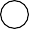 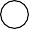 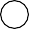 申	請受付   第	号利用	日用	日年年年年月月月月日日主催者名催 物 の 名 称催 物 の 名 称催 物 の 名 称本 番 回 数  本 番 回 数  本 番 回 数  回回回内容□音楽(□クラシック    □軽音楽    □発表会    □その他) □ミュージカル    □演劇    □古典芸能□映画	□録音・録画	□講演会	□大会・式典□その他〔	〕□音楽(□クラシック    □軽音楽    □発表会    □その他) □ミュージカル    □演劇    □古典芸能□映画	□録音・録画	□講演会	□大会・式典□その他〔	〕□音楽(□クラシック    □軽音楽    □発表会    □その他) □ミュージカル    □演劇    □古典芸能□映画	□録音・録画	□講演会	□大会・式典□その他〔	〕□音楽(□クラシック    □軽音楽    □発表会    □その他) □ミュージカル    □演劇    □古典芸能□映画	□録音・録画	□講演会	□大会・式典□その他〔	〕□音楽(□クラシック    □軽音楽    □発表会    □その他) □ミュージカル    □演劇    □古典芸能□映画	□録音・録画	□講演会	□大会・式典□その他〔	〕□音楽(□クラシック    □軽音楽    □発表会    □その他) □ミュージカル    □演劇    □古典芸能□映画	□録音・録画	□講演会	□大会・式典□その他〔	〕□音楽(□クラシック    □軽音楽    □発表会    □その他) □ミュージカル    □演劇    □古典芸能□映画	□録音・録画	□講演会	□大会・式典□その他〔	〕□音楽(□クラシック    □軽音楽    □発表会    □その他) □ミュージカル    □演劇    □古典芸能□映画	□録音・録画	□講演会	□大会・式典□その他〔	〕□音楽(□クラシック    □軽音楽    □発表会    □その他) □ミュージカル    □演劇    □古典芸能□映画	□録音・録画	□講演会	□大会・式典□その他〔	〕□音楽(□クラシック    □軽音楽    □発表会    □その他) □ミュージカル    □演劇    □古典芸能□映画	□録音・録画	□講演会	□大会・式典□その他〔	〕□音楽(□クラシック    □軽音楽    □発表会    □その他) □ミュージカル    □演劇    □古典芸能□映画	□録音・録画	□講演会	□大会・式典□その他〔	〕□音楽(□クラシック    □軽音楽    □発表会    □その他) □ミュージカル    □演劇    □古典芸能□映画	□録音・録画	□講演会	□大会・式典□その他〔	〕□音楽(□クラシック    □軽音楽    □発表会    □その他) □ミュージカル    □演劇    □古典芸能□映画	□録音・録画	□講演会	□大会・式典□その他〔	〕□音楽(□クラシック    □軽音楽    □発表会    □その他) □ミュージカル    □演劇    □古典芸能□映画	□録音・録画	□講演会	□大会・式典□その他〔	〕□音楽(□クラシック    □軽音楽    □発表会    □その他) □ミュージカル    □演劇    □古典芸能□映画	□録音・録画	□講演会	□大会・式典□その他〔	〕□音楽(□クラシック    □軽音楽    □発表会    □その他) □ミュージカル    □演劇    □古典芸能□映画	□録音・録画	□講演会	□大会・式典□その他〔	〕□音楽(□クラシック    □軽音楽    □発表会    □その他) □ミュージカル    □演劇    □古典芸能□映画	□録音・録画	□講演会	□大会・式典□その他〔	〕□音楽(□クラシック    □軽音楽    □発表会    □その他) □ミュージカル    □演劇    □古典芸能□映画	□録音・録画	□講演会	□大会・式典□その他〔	〕□音楽(□クラシック    □軽音楽    □発表会    □その他) □ミュージカル    □演劇    □古典芸能□映画	□録音・録画	□講演会	□大会・式典□その他〔	〕□音楽(□クラシック    □軽音楽    □発表会    □その他) □ミュージカル    □演劇    □古典芸能□映画	□録音・録画	□講演会	□大会・式典□その他〔	〕□音楽(□クラシック    □軽音楽    □発表会    □その他) □ミュージカル    □演劇    □古典芸能□映画	□録音・録画	□講演会	□大会・式典□その他〔	〕□音楽(□クラシック    □軽音楽    □発表会    □その他) □ミュージカル    □演劇    □古典芸能□映画	□録音・録画	□講演会	□大会・式典□その他〔	〕□音楽(□クラシック    □軽音楽    □発表会    □その他) □ミュージカル    □演劇    □古典芸能□映画	□録音・録画	□講演会	□大会・式典□その他〔	〕□音楽(□クラシック    □軽音楽    □発表会    □その他) □ミュージカル    □演劇    □古典芸能□映画	□録音・録画	□講演会	□大会・式典□その他〔	〕入場料	等円円円円円円円円円円円円席席席席席席席席席□前売	□当日	□会員	□整理□指定	□自由	□招待□その他〔	〕□前売	□当日	□会員	□整理□指定	□自由	□招待□その他〔	〕□前売	□当日	□会員	□整理□指定	□自由	□招待□その他〔	〕□前売	□当日	□会員	□整理□指定	□自由	□招待□その他〔	〕□前売	□当日	□会員	□整理□指定	□自由	□招待□その他〔	〕□前売	□当日	□会員	□整理□指定	□自由	□招待□その他〔	〕□前売	□当日	□会員	□整理□指定	□自由	□招待□その他〔	〕□前売	□当日	□会員	□整理□指定	□自由	□招待□その他〔	〕□前売	□当日	□会員	□整理□指定	□自由	□招待□その他〔	〕□前売	□当日	□会員	□整理□指定	□自由	□招待□その他〔	〕□前売	□当日	□会員	□整理□指定	□自由	□招待□その他〔	〕□前売	□当日	□会員	□整理□指定	□自由	□招待□その他〔	〕□前売	□当日	□会員	□整理□指定	□自由	□招待□その他〔	〕入 場  予 定者 数  人人人利用形	態区分分準備練習本本番終演( 閉会)終演( 閉会)終演( 閉会)終演( 閉会)退退館利用形	態区分分準備練習開開場開演( 開会 )開演( 開会 )開演( 開会 )終演( 閉会)終演( 閉会)終演( 閉会)終演( 閉会)退退館利用形	態月   日：入館月   日：入館月   日：入館:～：:～：:～：:～：:～：:～：：：：：：：：：：：：：：：：利用形	態月   日：入館月   日：入館月   日：入館:～：:～：:～：:～：:～：:～：：：：：：：：：：：：：：：：利用形	態月   日：入館月   日：入館月   日：入館:～：:～：:～：:～：:～：:～：：：：：：：：：：：：：：：：利用形	態月   日：入館月   日：入館月   日：入館:～：:～：:～：:～：:～：:～：：：：：：：：：：：：：：：：利用形	態月   日：入館月   日：入館月   日：入館:～：:～：:～：:～：:～：:～：：：：：：：：：：：：：：：：利用形	態月   日：入館月   日：入館月   日：入館:～：:～：:～：:～：:～：:～：：：：：：：：：：：：：：：：利	用	施	設月日(日()月月日()月月日(日()利	用	施	設区分9：009：0013：0013：0018：0018：0018：0018：009：009：009：0013：0013：0013：0018：0018：009：009：009：0013：0013：0013：0018：0018：00利	用	施	設～12：00～12：00～17：00～17：00～22：00～22：00～22：00～22：00～12：00～12：00～12：00～17：00～17：00～17：00～22：00～22：00～12：00～12：00～12：00～17：00～17：00～17：00～22：00～22：00利	用	施	設ホ—	ル利	用	施	設楽屋	1利	用	施	設楽屋	2利	用	施	設楽屋	3利	用	施	設楽屋	4利	用	施	設リハーサル室リハーサル室利	用	施	設練習	室利	用	施	設会議 室 1利	用	施	設会議 室 2利	用	施	設会議 室 3利	用	施	設展示	室